АДМИНИСТРАЦИЯ Святославского муниципального образованияСамойловского муниципального района Саратовской областиПОСТАНОВЛЕНИЕ №101от 23 декабря 2021 г.				                                                                  с.СвятославкаО комиссии по осуществлению закупок для определения поставщиков (подрядчиков, исполнителей) для заключения контрактов на поставку товара, выполнения работ, оказания услуг для нужд администрации Святославского муниципального образования Самойловского муниципального района Саратовской областиВ соответствии с Федеральным законом от 5 апреля 2013 года № 44-ФЗ «О контрактной системе в сфере закупок товаров, работ, услуг для обеспечения государственных и муниципальных нужд», Федеральным законом от 02.07.2021 № 360-ФЗ «О внесении изменений в отдельные законодательные акты Российской Федерации», Уставом Святославского муниципального образования Самойловского муниципального района Саратовской области, администрация Святославского муниципального образования Самойловского муниципального района Саратовской областиПОСТАНОВЛЯЕТ:1. Утвердить Положение о комиссии по осуществлению закупок для определения поставщиков (подрядчиков, исполнителей) для заключения контрактов на поставку товара, выполнения работ, оказания услуг для нужд администрации Святославского муниципального образования Самойловского муниципального района Саратовской области, согласно приложению №1 к настоящему постановлению.2. Утвердить состав комиссии по осуществлению закупок для определения поставщиков (подрядчиков, исполнителей) для заключения контрактов на поставку товара, выполнения работ, оказания услуг для нужд администрации Святославского муниципального образования Самойловского муниципального района Саратовской области, согласно приложению №2 к настоящему постановлению.3. Признать утратившим силу со дня вступления в силу настоящего постановления, следующие постановления администрации Святославского муниципального образования Самойловского муниципального района Саратовской области:- от «06» апреля 2020 года № 24 «Об утверждении Положения о Единой комиссии по определению поставщиков (подрядчиков, исполнителей) и осуществлению закупок товаров, работ и услуг для обеспечения нужд администрации Святославского муниципального образования Самойловского муниципального района Саратовской области»;- от 09.03.2021 г. № 16 «О внесении изменений и дополнений в постановление администрации Святославского муниципального образования Самойловского муниципального района Саратовской области от 06.04.2020 г. №24 «Об утверждении Положения о Единой комиссии по определению поставщиков (подрядчиков, исполнителей) и осуществлению закупок товаров, работ и услуг для обеспечения нужд администрации Святославского муниципального образования Самойловского муниципального района Саратовской области».4. Настоящее постановление обнародовать 23 декабря 2021 года в специально выделенных местах для обнародования и  разместить на официальном сайте администрации Святославского муниципального образования Самойловского муниципального района Саратовской области в сети «Интернет». 5. Настоящее постановления вступает в силу с 01 января 2022 года.Глава СвятославскогоМуниципального образования				                               А.М.БескровныйПриложение № 1 к постановлению администрации Святославского муниципального образования  Самойловского муниципального района Саратовской областиот 23 декабря 2021 г. №101Положениео комиссии по осуществлению закупок для определения поставщиков (подрядчиков, исполнителей) для заключения контрактов на поставку товара, выполнения работ, оказания услуг для нужд администрации Святославского муниципального образования Самойловского муниципального района Саратовской области Общие положения1.1. Настоящее Положение о комиссии по осуществлению закупок для определения поставщиков (подрядчиков, исполнителей) для заключения контрактов на поставку товара, выполнения работ, оказания услуг для нужд администрации Святославского муниципального образования Самойловского муниципального района Саратовской области (далее по тексту - Положение) определяет понятие, цели создания, функции, состав и порядок деятельности комиссии по осуществлению закупок (далее по тексту - Комиссия).	1.2. Комиссия в своей деятельности руководствуется Гражданским кодексом Российской Федерации, Бюджетным кодексом Российской Федерации, Федеральным законом от 5 апреля 2013 года № 44-ФЗ «О контрактной системе в сфере закупок товаров, работ, услуг для обеспечения государственных и муниципальных нужд» (далее - Федеральный закон), иными федеральными законами, нормативными правовыми актами Правительства Российской Федерации, муниципальными правовыми актами и настоящим Положением.1.3. Основные понятия:– определение поставщика (подрядчика, исполнителя) – совокупность действий, которые осуществляются заказчиками в порядке, установленном настоящим федеральным законом, начиная с размещения извещения об осуществлении закупки товара, работы, услуги для обеспечения государственных нужд (федеральных нужд, нужд субъекта РФ) или муниципальных нужд либо в установленных настоящим федеральным законом случаях с направления приглашения принять участие в определении поставщика (подрядчика, исполнителя), и завершаются заключением контракта;– участник закупки – любое юридическое лицо независимо от его организационно-правовой формы, формы собственности, места нахождения и места происхождения капитала, за исключением юридического лица, местом регистрации которого является государство или территория, включенные в утверждаемый в соответствии с подпунктом 1 пункта 3 статьи 284 Налогового кодекса Российской Федерации перечень государств и территорий, предоставляющих льготный налоговый режим налогообложения и (или) не предусматривающих раскрытия и предоставления информации при проведении финансовых операций (офшорные зоны) в отношении юридических лиц, или любое физическое лицо, в том числе зарегистрированное в качестве индивидуального предпринимателя;– конкурсы (открытый конкурс в электронной форме (далее – электронный конкурс), закрытый конкурс, закрытый конкурс в электронной форме (далее – закрытый электронный конкурс)) – конкурентный способ определения поставщика. Победителем конкурса признается участник закупки, который предложил лучшие условия исполнения контракта и заявка на участие в закупке которого соответствует требованиям, установленным в извещении об осуществлении закупки, документации о закупке (в случае если Законом № 44-ФЗ предусмотрена документация о закупке);– аукционы (открытый аукцион в электронной форме (далее – электронный аукцион), закрытый аукцион, закрытый аукцион в электронной форме (далее – закрытый электронный аукцион)) – конкурентный способ определения поставщика. Победителем аукциона признается участник закупки, заявка на участие в закупке которого соответствует требованиям, установленным в извещении об осуществлении закупки, документации о закупке (в случае если Законом № 44-ФЗ предусмотрена документация о закупке), и который предложил по результатам проведения процедуры подачи предложений о цене контракта или о сумме цен единиц товара, работы, услуги (в случае, предусмотренном ч. 24 ст. 22 Закона № 44-ФЗ) наиболее низкую цену контракта, наименьшую сумму цен таких единиц либо в случае, предусмотренном пунктом 9 части 3 статьи 49 Закона № 44-ФЗ, – наиболее высокий размер платы, подлежащей внесению участником закупки за заключение контракта;– запрос котировок в электронной форме (далее – электронный запрос котировок) – конкурентный способ определения поставщика. Победителем запроса котировок признается участник закупки, заявка на участие в закупке которого соответствует требованиям, установленным в извещении об осуществлении закупки, и который предложил наиболее низкую цену контракта, наименьшую сумму цен единиц товаров, работ, услуг (в случае, предусмотренном ч. 24 ст. 22 Закона № 44-ФЗ).– электронная площадка – сайт в информационно-телекоммуникационной сети Интернет, соответствующий установленным в соответствии с пунктами 1 и 2 части 2 статьи 24.1 Закона № 44-ФЗ требованиям, на котором проводятся конкурентные способы определения поставщиков (подрядчиков, исполнителей) в электронной форме (за исключением закрытых способов определения поставщиков (подрядчиков, исполнителей) в электронной форме), а также закупки товара у единственного поставщика в электронной форме на сумму, предусмотренную частью 12 статьи 93 Закона № 44-ФЗ;– оператор электронной площадки – непубличное хозяйственное общество, в уставном капитале которого иностранным гражданам, лицам без гражданства, иностранным юридическим лицам принадлежит не более чем 25 процентов долей (акций) такого общества и которое владеет электронной площадкой, в том числе необходимыми для ее функционирования программно-аппаратными средствами, обеспечивает ее функционирование, а также соответствует установленным в соответствии с пунктами 1 и 2 части 2 статьи 24.1 Закона № 44-ФЗ требованиям и включено в утвержденный Правительством Российской Федерации перечень операторов электронных площадок;– специализированная электронная площадка – соответствующая установленным в соответствии с пунктами 1 и 3 части 2 статьи 24.1 Закона № 44-ФЗ требованиям информационная система, доступ к которой осуществляется с использованием защищенных каналов связи и на которой проводятся закрытые конкурентные способы определения поставщиков (подрядчиков, исполнителей) в электронной форме;– оператор специализированной электронной площадки – российское юридическое лицо, которое владеет специализированной электронной площадкой, в том числе необходимыми для ее функционирования программно-аппаратными средствами, обеспечивает ее функционирование, а также соответствует установленным в соответствии с пунктами 1 и 3 части 2 статьи 24.1 Закона № 44-ФЗ требованиям и включено в утвержденный Правительством Российской Федерации перечень операторов специализированных электронных площадок. Процедуры по определению поставщиков (подрядчиков, исполнителей) проводятся уполномоченным органом администрации Самойловского муниципального района – экономическим отделом администрации Самойловского муниципального района.        1.5. В процессе осуществления своих полномочий Комиссия взаимодействует с контрактным управляющим заказчика и специализированной организацией (в случае ее привлечения заказчиком) в порядке, установленном настоящим положением.1.6. При отсутствии председателя Комиссии его обязанности исполняет заместитель председателя.2.  Цели создания и принципы работы Комиссии2.1. Комиссия создается в целях проведения:– конкурсов: электронный конкурс, закрытый электронный конкурс;– аукционов: электронный аукцион, закрытый электронный аукцион;– электронных запросов котировок.2.2. В своей деятельности Комиссия руководствуется следующими принципами:2.2.1. Эффективность и экономичность использования выделенных средств бюджета и внебюджетных источников финансирования.2.2.2. Публичность, гласность, открытость и прозрачность процедуры определения поставщиков (подрядчиков, исполнителей).2.2.3. Обеспечение добросовестной конкуренции, недопущение дискриминации, введения ограничений или преимуществ для отдельных участников закупки, за исключением случаев, если такие преимущества установлены действующим законодательством РФ.2.2.4. Устранение возможностей злоупотребления и коррупции при определении поставщиков (подрядчиков, исполнителей).2.2.5. Недопущение разглашения сведений, ставших известными в ходе проведения процедур определения поставщиков (подрядчиков, исполнителей), в случаях, установленных действующим законодательством.2.2.6. Установления единого порядка определения поставщиков (подрядчиков, исполнителей) при проведении конкурентных процедур3. Функции Комиссии3.1.ЭЛЕКТРОННЫЙ КОНКУРС3.1.1 При осуществлении процедуры определения поставщика (подрядчика, исполнителя) путем проведения электронного конкурса в обязанности Комиссии входит следующее:3.1.1.1. Не позднее двух рабочих дней со дня, следующего за датой окончания срока подачи заявок на участие в закупке, но не позднее даты окончания срока рассмотрения и оценки первых частей заявок на участие в закупке, установленной в извещении об осуществлении закупки члены Комиссии:а)	 рассматривают первые части заявок на участие в закупке, направленные оператором электронной площадки, и принимает решение о признании первой части заявки на участие в закупке соответствующей извещению об осуществлении закупки или об отклонении заявки на участие в закупке;б) осуществляют оценку первых частей заявок на участие в закупке, в отношении которых принято решение о признании соответствующими извещению об осуществлении закупки, по критериям, предусмотренным пунктами 2 и 3 части 1 статьи 32 Закона № 44-ФЗ (если такие критерии установлены извещением об осуществлении закупки);в) подписывают протокол рассмотрения и оценки первых частей заявок на участие в закупке усиленными электронными подписями. Протокол формирует заказчик с использованием электронной площадки.3.1.1.2.Действия, предусмотренные выше, могут осуществляться не позднее пяти рабочих дней со дня, следующего за датой окончания срока подачи заявок на участие в закупке, но не позднее даты окончания срока рассмотрения и оценки первых частей заявок на участие в закупке, установленной в извещении об осуществлении закупки:а) 	научно-исследовательских, опытно-конструкторских и технологических работ;б) 	на создание произведения литературы или искусства;в)	 работ по сохранению объектов культурного наследия (памятников истории и культуры) народов Российской Федерации;г)	работ по реставрации музейных предметов и музейных коллекций, включенных в состав Музейного фонда Российской Федерации, документов Архивного фонда Российской Федерации, особо ценных и редких документов, входящих в состав библиотечных фондов;д) 	работ, услуг, связанных с необходимостью допуска подрядчиков, исполнителей к учетным базам данных музеев, архивов, библиотек, к хранилищам (депозитариям) музея, библиотеки, к системам обеспечения безопасности и (или) сохранности музейных предметов и музейных коллекций, архивных документов, библиотечного фонда.3.1.1.3. Не позднее двух рабочих дней со дня, следующего за днем получения вторых частей заявок на участие в закупке, информации и документов от оператора электронной площадки, но не позднее даты окончания срока рассмотрения и оценки вторых частей заявок на участие в закупке, установленной в извещении об осуществлении закупки члены Комиссии по осуществлению закупок:а) рассматривают вторые части заявок на участие в закупке, а также информацию и документы, направленные оператором электронной площадки, и принимают решение о признании второй части заявки на участие в закупке соответствующей требованиям извещения об осуществлении закупки или об отклонении заявки на участие в закупке;б) 	осуществляют оценку вторых частей заявок на участие в закупке, в отношении которых принято решение о признании соответствующими извещению об осуществлении закупки, по критерию, предусмотренному пунктом 4 части 1 статьи 32 Закона № 44-ФЗ (если такой критерий установлен извещением об осуществлении закупки);в) подписывают протокол рассмотрения и оценки вторых частей заявок на участие в закупке усиленными электронными подписями. Протокол формирует заказчик с использованием электронной площадки.3.1.1.4. Не позднее одного рабочего дня со дня, следующего за днем получения информации и документов в соответствии с пунктом 1 части 14 настоящей статьи 48 Закона № 44-ФЗ, члены Комиссии по осуществлению закупок:а) 	осуществляют оценку ценовых предложений по критерию, предусмотренному пунктом 1 части 1 статьи 32 Закона № 44-ФЗ;б)	на основании результатов оценки первых и вторых частей заявок на участие в закупке, содержащихся в протоколах, предусмотренных пунктами 3.1.1. и 3.1.2 настоящего положения о Комиссии, а также оценки ценовых предложений по критерию, предусмотренному пунктом 1 части 1 статьи 32 Закона № 44-ФЗ, присваивают каждой заявке на участие в закупке, первая и вторая части которой признаны соответствующими извещению об осуществлении закупки, порядковый номер в порядке уменьшения степени выгодности содержащихся в таких заявках условий исполнения контракта и с учетом положений нормативных правовых актов, принятых в соответствии со статьей 14 Закона № 44-ФЗ. Заявке на участие в закупке победителя определения поставщика (подрядчика, исполнителя) присваивается первый номер. В случае если в нескольких заявках на участие в закупке содержатся одинаковые условия исполнения контракта, меньший порядковый номер присваивается заявке на участие в закупке, которая поступила ранее других заявок на участие в закупке, содержащих такие же условия;в)	 подписывают протокол подведения итогов определения поставщика (подрядчика, исполнителя) усиленными электронными подписями. Протокол формирует заказчик с использованием электронной площадки.3.1.1.5. При осуществлении процедуры определения поставщика (подрядчика, исполнителя) путем проведения электронного конкурса Комиссия также выполняет иные действия в соответствии с положениями Закона № 44-ФЗ.3.2.ЭЛЕКТРОННЫЙ АУКЦИОН3.2.1. При осуществлении процедуры определения поставщика (подрядчика, исполнителя) путем проведения электронного аукциона в обязанности Комиссии входит следующее:3.2.1.1. Не позднее двух рабочих дней со дня, следующего за датой окончания срока подачи заявок на участие в закупке, но не позднее даты подведения итогов определения поставщика (подрядчика, исполнителя), установленной в извещении об осуществлении закупки члены комиссии по осуществлению закупок:а) 	рассматривают заявки на участие в закупке, информацию и документы, направленные оператором электронной площадки,  и принимают решение о признании заявки на участие в закупке соответствующей извещению об осуществлении закупки или об отклонении заявки на участие в закупке по основаниям, предусмотренным пунктами 1–8 части 12 статьи 48 Закона № 44-ФЗ;б) 	на основании информации, содержащейся в протоколе подачи ценовых предложений, а также результатов рассмотрения заявок присваивают каждой заявке на участие в закупке, признанной соответствующей извещению об осуществлении закупки, порядковый номер в порядке возрастания минимального ценового предложения участника закупки, подавшего такую заявку (за исключением случая, предусмотренного п. 9 ч. 3 ст. 49 Закона № 44-ФЗ, при котором порядковые номера заявкам участников закупки, подавших ценовые предложения после подачи ценового предложения, предусмотренного абз. 1 п. 9 ч. 3 ст. 49 Закона № 44-ФЗ, присваиваются в порядке убывания размера ценового предложения участника закупки), и с учетом положений нормативных правовых актов, принятых в соответствии со статьей 14 Закона № 44-ФЗ. Заявке на участие в закупке победителя определения поставщика (подрядчика, исполнителя) присваивается первый номер;в) 	подписывают протокол подведения итогов определения поставщика (подрядчика, исполнителя) усиленными электронными подписями. Протокол формирует заказчик с использованием электронной площадки.3.2.1.2. При осуществлении процедуры определения поставщика (подрядчика, исполнителя) путем проведения электронного аукциона Комиссия также выполняет иные действия в соответствии с положениями Закона № 44-ФЗ.3.3.ЭЛЕКТРОННЫЙ ЗАПРОС КОТИРОВОК3.3.1. При осуществлении процедуры определения поставщика (подрядчика, исполнителя) путем электронного запроса котировок в функции Комиссии входит следующее:3.3.1.1. Не позднее двух рабочих дней со дня, следующего за датой окончания срока подачи заявок на участие в закупке, но не позднее даты подведения итогов определения поставщика (подрядчика, исполнителя), установленных в извещении об осуществлении закупки, члены комиссии по осуществлению закупок:а) 	рассматривают заявки на участие в закупке, информацию и документы, направленные оператором электронной площадки, и принимают решение о признании заявки на участие в закупке соответствующей извещению об осуществлении закупки или об отклонении заявки на участие в закупке по основаниям, предусмотренным пунктами 1–8 части 12 статьи 48 Закона № 44-ФЗ;б)	присваивают каждой заявке на участие в закупке, признанной соответствующей извещению об осуществлении закупки, порядковый номер в порядке возрастания цены контракта, суммы цен единиц товара, работы, услуги (в случае, предусмотренном ч. 24 ст. 22 Закона № 44-ФЗ), предложенных участником закупки, подавшим такую заявку, с учетом положений нормативных правовых актов, принятых в соответствии со статьей 14 Закона № 44-ФЗ. Заявке на участие в закупке победителя определения поставщика (подрядчика, исполнителя) присваивается первый номер. В случае если в нескольких заявках на участие в закупке содержатся одинаковые предложения, предусмотренные пунктом 3 или 4 части 1 статьи 43 Закона № 44-ФЗ, меньший порядковый номер присваивается заявке на участие в закупке, которая поступила ранее других таких заявок;в) 	подписывают протокол подведения итогов определения поставщика (подрядчика, исполнителя). Протокол формирует заказчик с использованием электронной площадки. 3.3.2.2 При осуществлении процедуры определения поставщика (подрядчика, исполнителя) путем проведения электронного запроса котировок Комиссия также выполняет иные действия в соответствии с положениями Закона № 44-ФЗ.3.4.ЗАКРЫТЫЙ ЭЛЕКТРОННЫЙ КОНКУРС3.4.1. При осуществлении процедуры определения поставщика (подрядчика, исполнителя) путем проведения закрытого электронного конкурса в обязанности Комиссии входит следующее:3.4.1.1. В течение двух рабочих дней, следующих за днем получения заказчиком информации и документов, предусмотренных пунктом 5 части 1 статьи 75 Закона № 44-ФЗ, комиссия по осуществлению закупок:а) 	рассматривает такие информацию и документы в части соответствия их требованиям, указанным в приглашении и предусмотренным пунктом 12 части 1 статьи 42 Закона № 44-ФЗ, и принимает решение о предоставлении участнику закупки документации о закупке либо об отказе участнику закупки в предоставлении документации о закупке по основаниям, предусмотренным частью 2 статьи 75 Закона № 44-ФЗ;б)	подписывают протокол рассмотрения запросов о предоставлении документации о закупке. Протокол формирует заказчик с использованием специализированной электронной площадки. 3.4.1.2. Комиссия по осуществлению закупок принимает решение об отказе участнику закупки в предоставлении документации о закупке в случае:а)	непредставления информации и документов, предусмотренных пунктом 5 части 1 статьи 75 Закона № 44-ФЗ, несоответствия таких информации и документов требованиям, установленным в приглашении;б)	несоответствия участника закупки требованиям, указанным в приглашении и предусмотренным пунктом 12 части 1 статьи 42 Закона № 44-ФЗ;в)выявления недостоверной информации, содержащейся в информации и документах, предусмотренных пунктом 5 части 1 статьи 75 Закона № 44-ФЗ.3.4.1.3 Не позднее пяти рабочих дней со дня, следующего за датой окончания срока подачи заявок на участие в закупке, но не позднее даты подведения итогов определения поставщика (подрядчика, исполнителя), установленной в документации о закупке, члены комиссии по осуществлению закупок:а) 	рассматривают поступившие заявки на участие в закупке и в отношении каждой такой заявки принимают решение о признании заявки на участие в закупке соответствующей документации о закупке или об отклонении заявки на участие в закупке;б)	осуществляют оценку заявок на участие в закупке, в отношении которых принято решение о признании соответствующими документации о закупке, по критериям оценки, установленным в соответствии со статьей 32 Закона № 44-ФЗ;в)	на основании результатов оценки заявок присваивают каждой заявке на участие в закупке, признанной соответствующей документации о закупке, порядковый номер в порядке уменьшения степени выгодности содержащихся в них условий исполнения контракта и с учетом положений нормативных правовых актов, принятых в соответствии со статьей 14 Закона № 44-ФЗ. Заявке на участие в закупке победителя определения поставщика (подрядчика, исполнителя) присваивается первый номер. В случае если в нескольких заявках на участие в закупке содержатся одинаковые условия исполнения контракта, меньший порядковый номер присваивается заявке на участие в закупке, которая поступила ранее других заявок на участие в закупке, содержащих такие же условия;г)	подписывают протокол подведения итогов определения поставщика (подрядчика, исполнителя) усиленными электронными подписями.3.4.1.4. При осуществлении процедуры определения поставщика (подрядчика, исполнителя) путем проведения закрытого электронного конкурса Комиссия также выполняет иные действия в соответствии с положениями Закона № 44-ФЗ.3.5.ЗАКРЫТЫЙ ЭЛЕКТРОННЫЙ АУКЦИОН3.5.1. При осуществлении процедуры определения поставщика (подрядчика, исполнителя) путем проведения закрытого конкурса с ограниченным участием в обязанности Комиссии входит следующее:3.5.1.1 В течение двух рабочих дней, следующих за днем получения заказчиком информации и документов, предусмотренных пунктом 5 части 1 статьи 75 Закона № 44-ФЗ, комиссия по осуществлению закупок:а) рассматривает такие информацию и документы в части соответствия их требованиям, указанным в приглашении и предусмотренным пунктом 12 части 1 статьи 42 Закона № 44-ФЗ, и принимает решение о предоставлении участнику закупки документации о закупке либо об отказе участнику закупки в предоставлении документации о закупке по основаниям, предусмотренным частью 2 статьи 75 Закона № 44-ФЗ;б)	подписывают протокол рассмотрения запросов о предоставлении документации о закупке. Протокол формирует заказчик с использованием специализированной электронной площадки.3.5.1.2. Не позднее пяти рабочих дней со дня, следующего за датой окончания срока подачи заявок на участие в закупке, но не позднее даты подведения итогов определения поставщика (подрядчика, исполнителя), установленной в документации о закупке, члены комиссии по осуществлению закупок:а) 	рассматривают поступившие заявки на участие в закупке, направленные оператором специализированной электронной площадки информацию и документы, предусмотренные пунктом 3 части 4 статьи 76 Закона № 44-ФЗ, и принимают решение о признании заявки на участие в закупке соответствующей документации о закупке или об отклонении заявки на участие в закупке в случаях, предусмотренных пунктами 2–7 части 10 статьи 75 Закона № 44-ФЗ, а также в случае непредставления информации и документов, предусмотренных частью 2 статьи 76 Закона № 44-ФЗ, несоответствия таких информации и документов документации о закупке;б)присваивают каждой заявке на участие в закупке, признанной соответствующей документации о закупке, порядковый номер в порядке возрастания минимального ценового предложения участника закупки, подавшего такую заявку (за исключением случая, предусмотренного п. 9 ч. 3 ст. 49 Закона № 44-ФЗ, при котором порядковые номера заявкам участников закупки, подавших ценовые предложения после подачи ценового предложения, предусмотренного абз. 1 п. 9 ч. 3 ст. 49 Закона № 44-ФЗ, присваиваются в порядке убывания размера ценового предложения участника закупки), и с учетом положений нормативных правовых актов, принятых в соответствии со статьей 14 Закона № 44-ФЗ. Заявке на участие в закупке победителя определения поставщика (подрядчика, исполнителя) присваивается первый номер; в)	подписывают протокол подведения итогов определения поставщика (подрядчика, исполнителя) усиленными электронными подписями. Протокол формирует заказчик с использованием специализированной электронной площадки.3.5.1.3. При осуществлении процедуры определения поставщика (подрядчика, исполнителя) путем проведения закрытого электронного аукциона Комиссия также выполняет иные действия в соответствии с положениями Закона № 44-ФЗ.4. Порядок создания и работы Комиссии4.1. Решение о создании комиссии принимается заказчиком до начала проведения закупки. При этом определяются состав комиссии и порядок ее работы, назначается председатель комиссии. Положение о работе комиссии и ее состав утверждаются постановлением администрации Святославского муниципального образования Самойловского муниципального района Саратовской области.4.2. Число членов Комиссии должно быть не менее трех человек.4.3. Администрация Святославского муниципального образования Самойловского муниципального района вправе включить в комиссию контрактного управляющего исходя из целесообразности совмещения двух административно значимых должностей.4.4. Заказчик включает в состав Комиссии преимущественно лиц, прошедших профессиональную переподготовку или повышение квалификации в сфере закупок, а также лиц, обладающих специальными знаниями, относящимися к объекту закупки.4.5. Членами комиссии не могут быть:а)	физические лица, которые были привлечены в качестве экспертов к проведению экспертной оценки извещения об осуществлении закупки, документации о закупке (в случае если Законом № 44-ФЗ предусмотрена документация о закупке), заявок на участие в конкурсе, оценки соответствия участников закупки дополнительным требованиям;б)	физические лица, лично заинтересованные в результатах определения поставщиков (подрядчиков, исполнителей), в том числе физические лица, подавшие заявки на участие в таком определении или состоящие в штате организаций, подавших данные заявки;в)	физические лица, на которых способны оказать влияние участники закупки (в том числе физические лица, являющиеся участниками (акционерами) этих организаций, членами их органов управления, кредиторами указанных участников закупки);г)	физические лица, состоящие в браке с руководителем участника закупки либо являющиеся близкими родственниками (родственниками по прямой восходящей и нисходящей линии (родителями и детьми, дедушкой, бабушкой и внуками), полнородными и неполнородными (имеющими общих отца или мать) братьями и сестрами), усыновителями руководителя или усыновленными руководителем участника закупки, а также непосредственно осуществляющие контроль в сфере закупок должностные лица контрольного органа в сфере закупок.В случае выявления в составе комиссии указанных лиц заказчик, принявший решение о создании комиссии, обязан незамедлительно заменить их другими физическими лицами, которые лично не заинтересованы в результатах определения поставщиков (подрядчиков, исполнителей) и на которых не способны оказывать влияние участники закупок, а также физическими лицами, которые не являются непосредственно осуществляющими контроль в сфере закупок должностными лицами контрольных органов в сфере закупок.4.6. Замена члена комиссии допускается только по решению заказчика.4.7. Комиссия правомочна осуществлять свои функции, если в заседании комиссии участвует не менее чем 50 процентов общего числа ее членов. Члены комиссии могут участвовать в таком заседании с использованием систем видео-конференц-связи с соблюдением требований законодательства РФ о защите государственной тайны. Члены комиссии должны быть своевременно уведомлены председателем комиссии о месте (при необходимости), дате и времени проведения заседания комиссии. Делегирование членами комиссии своих полномочий иным лицам не допускается.4.8. Уведомление членов Комиссии о месте, дате и времени проведения заседаний комиссии осуществляется не позднее чем за два рабочих дня до даты проведения такого заседания посредством направления приглашений, содержащих сведения о повестке дня заседания. Подготовка приглашения, представление его на подписание председателю и направление членам комиссии осуществляется секретарем комиссии.4.9. Председатель Комиссии либо лицо, его замещающее:– осуществляет общее руководство работой Комиссии и обеспечивает выполнение настоящего положения;– объявляет заседание правомочным или выносит решение о его переносе из-за отсутствия необходимого количества членов;– открывает и ведет заседания Комиссии, объявляет перерывы;– в случае необходимости выносит на обсуждение Комиссии вопрос о привлечении к работе экспертов.4.10. Секретарь Комиссии осуществляет подготовку заседаний Комиссии, включая оформление и рассылку необходимых документов, информирование членов Комиссии по всем вопросам, относящимся к их функциям (в том числе извещение лиц, принимающих участие в работе комиссии, о времени и месте проведения заседаний и обеспечение членов комиссии необходимыми материалами). Обеспечивает взаимодействие с контрактной службой (контрактным управляющим) в соответствии с положением о контрактной службе заказчика (должностной инструкцией контрактного управляющего).5. Права и обязанности Комиссии 5.1. Комиссия обязана:5.1.1. Проверять соответствие участников закупки предъявляемым к ним требованиям, установленным законодательством Российской Федерации, в извещении о проведении закупки.5.1.2. Проверять соответствие участников закупок требованиям, указанным в пунктах 1 и 7.1, части 1 и части 1.1 (при наличии такого требования) статьи 31 Федерального закона, требованиям, предусмотренным частями 2 и 2.1 статьи 31 Федерального закона (при осуществлении закупок, в отношении участников которых в соответствии с частями 2 и 2.1 статьи 31 Федерального закона установлены дополнительные требования). 5.1.3. Не допускать участника закупки к участию в электронных процедурах, в случаях, установленных законодательством Российской Федерации в сфере закупок.5.1.4. Исполнять предписания органов, уполномоченных на осуществление контроля в сфере закупок, об устранении выявленных ими нарушений законодательства Российской Федерации и (или) иных нормативных правовых актов Российской Федерации в сфере закупок.5.1.5. Не допускать до выявления победителя, за исключением случаев, предусмотренных настоящим Федеральным законом, проведение переговоров членами комиссии с участниками закупки в отношении заявок на участие в определении поставщика (подрядчика, исполнителя).5.2. Комиссия вправе:5.2.1. В случаях, предусмотренных Федеральным законом, отклонить заявки участников закупки от участия в процедурах закупки на любом этапе их проведения.5.2.2. Обратиться к заказчику, за разъяснениями по объекту закупки.5.2.3. Проверять соответствие участников закупок требованиям, указанным в пунктах 3 - 5, 7- 11 части 1  статьи 31 Федерального закона. 5.2.4. Привлекать в необходимых случаях по согласованию с руководителями соответствующих органов специалистов для участия в деятельности комиссии.5.2.5. При необходимости привлекать к своей работе экспертов в порядке, установленном законодательством Российской Федерации в сфере закупок.5.3. Комиссия не вправе возлагать на участников закупок обязанность подтверждать соответствие требованиям указанным в пунктах 5.1.2 и 5.2.3. настоящего Положения, за исключением случаев, если указанные требования установлены Правительством Российской Федерации в соответствии с частями 2 и 2.1 статьи 31 Федерального закона.5.4. Члены Комиссии вправе:– знакомиться со всеми представленными на рассмотрение документами и сведениями, составляющими заявку на участие в закупке;– выступать по вопросам повестки дня на заседаниях Комиссии;– проверять правильность содержания: - протокола рассмотрения и оценки первых частей заявок, протокола рассмотрения и оценки вторых частей заявок, протокола подведения итогов конкурса;- протокола подведения итогов аукциона;- протокола подведения итогов запроса котировок.- обратиться к заказчику, за разъяснениями по объекту закупки.- проверять соответствие участников закупок требованиям, указанным в пунктах 3 - 5, 7- 11 части 1  статьи 31 Федерального закона. - привлекать в необходимых случаях по согласованию с руководителями соответствующих органов специалистов для участия в деятельности комиссии.- при необходимости привлекать к своей работе экспертов в порядке, установленном законодательством Российской Федерации в сфере закупок.      5.5. Члены Комиссии обязаны:– присутствовать на заседаниях Комиссии, за исключением случаев, вызванных уважительными причинами (временная нетрудоспособность, командировка и другие уважительные причины);– принимать решения в пределах своей компетенции.- не допускать разглашения сведений, ставших им известными в ходе проведения процедур закупки, кроме случаев, предусмотренных законодательством Российской Федерации- соблюдать требования законодательства Российской Федерации  и настоящего Положения и руководствоваться ими в своей деятельности.	5.6. Председатель комиссии:5.6.1. Осуществляет общее руководство работой комиссии и обеспечивает выполнение настоящего Положения.5.6.2. Объявляет заседание правомочным или выносит решение о его переносе из-за отсутствия необходимого количества членов комиссии.5.6.3. Открывает и ведет заседания комиссии, объявляет перерывы.5.6.4. В случае необходимости выносит на обсуждение комиссии вопрос о привлечении к работе комиссии экспертов.5.6.5. В случае временного отсутствия Председателя комиссии, его обязанности исполняет один из заместителей. 5.7. Решение Комиссии, принятое в нарушение требований Закона № 44-ФЗ и настоящего положения, может быть обжаловано любым участником закупки в порядке, установленном Законом от 05.04.2013 № 44-ФЗ, и признано недействительным по решению контрольного органа в сфере закупок.5.8. Лица, виновные в нарушении законодательства РФ и иных нормативных правовых актов о контрактной системе в сфере закупок, несут дисциплинарную, гражданско-правовую, административную, уголовную ответственность в соответствии с законодательством РФ.5.9. Не реже чем одного раза в год по решению заказчика может осуществляться ротация членов Комиссии. Такая ротация заключается в замене не менее 50 процентов членов Комиссии в целях недопущения работы в составе комиссии заинтересованных лиц, а также снижения и предотвращения коррупционных рисков и повышения качества осуществления закупок.6. Порядок проведения заседаний комиссии6.1. Работа комиссии осуществляется на ее заседаниях. 6.2. Председатель комиссии не позднее, чем за 2 дня до дня проведения заседания комиссии уведомляет членов комиссии о дате, времени и месте проведения заседания комиссии.6.3. Заседания комиссии открываются и закрываются Председателем комиссии, а в отсутствии Председателя комиссии Заместителем Председателя комиссии.6.4. Комиссия может привлекать к своей деятельности экспертов. Под экспертами понимаются лица, обладающие специальными знаниями по предмету закупки, что должно подтверждаться соответствующими документами об образовании и (или) опыте работы эксперта. Эксперты не входят в состав комиссии.Экспертами не могут быть лица, которые лично заинтересованы в результатах закупки (в том числе физические лица, подавшие заявки на участие в закупке либо состоящие в штате организаций, подавших указанные заявки), либо физические лица, на которых способны оказывать влияние участники размещения заказа (в том числе физические лица, являющиеся участниками (акционерами) этих организаций, членами их органов управления, кредиторами участников размещения заказа).Эксперты представляют в комиссию свои экспертные заключения по вопросам, поставленным перед ними комиссией. Мнение эксперта, изложенное в экспертном заключении, носит рекомендательный характер и не является обязательным для комиссии. Экспертное заключение оформляется письменно и прикладывается к протоколам.6.5. Решения комиссии принимаются простым большинством голосов от числа присутствующих на заседании членов. При голосовании каждый член комиссии имеет один голос. Голосование осуществляется открыто. Принятие решения членами комиссии путем проведения заочного голосования, а также делегирование ими своих полномочий иным лицам не допускается.6.6. Члены комиссии подписывают усиленными электронными подписями, сформированные заказчиком с использованием электронной площадки, протоколы рассмотрения и оценки первых частей заявок, рассмотрения и оценки вторых частей заявок на участие в закупке,  подведения итогов определения поставщика (подрядчика, исполнителя).7. Ответственность членов комиссии7.1. Члены комиссии, виновные в нарушении Федерального закона от 5 апреля 2013 года № 44-ФЗ «О контрактной системе в сфере закупок товаров, работ, услуг для обеспечения государственных и муниципальных нужд» и иных нормативных правовых актов Российской Федерации и настоящего Положения, несут дисциплинарную, гражданско-правовую, административную, уголовную ответственность в соответствии с законодательством Российской Федерации.7.2. Член комиссии, допустивший нарушение законодательства Российской Федерации и (или) иных нормативных правовых актов, может быть заменен по предложению и должен быть заменен по предписанию органа, уполномоченного на осуществление контроля в сфере закупок.7.3. В случае, если члену комиссии станет известно о нарушении другим членом комиссии Федерального Закона и иных нормативных правовых актов Российской Федерации и настоящего Положения, он должен письменно сообщить об этом Председателю комиссии и (или) заказчику, уполномоченному органу в течение одного дня с момента, когда он узнал о таком нарушении.7.4. Члены комиссии, привлеченные комиссией эксперты не вправе распространять сведения, составляющие государственную, служебную или коммерческую тайну, ставшие известными им в ходе проведения закупки. Приложение № 2 к постановлению администрации Святославского муниципального образования Самойловского муниципального района Саратовской области                    от 23 декабря 2021 г. №101Состав комиссии по осуществлению закупок для определения поставщиков (подрядчиков, исполнителей) для заключения контрактов на поставку товара, выполнения работ, оказания услуг для нужд администрации Святославского муниципального образования Самойловского муниципального района Саратовской областиПредседатель комиссии:Заместитель председателя комиссии:Комиссарова           Члены комиссии (секретарь комиссии):Бескровный АлександрМихайлович- глава Святославского муниципального образования Самойловского муниципального района Саратовской областиАлтынников Сергей Александрович- заместитель главы администрации Святославского муниципального образования Самойловского муниципального района Саратовской области;ОльгаЮрьевна- главный специалист по закупкам, секретарь комиссии администрации Святославского муниципального образования Самойловского муниципального района Саратовской области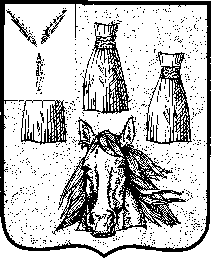 